Månedsbrev Desember 2022	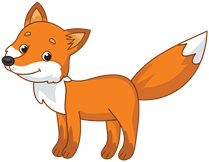 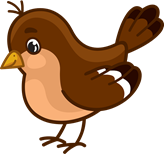 Avdeling Revehiet & Spurvene«En trygg start»Evaluering av Måneden/perioden som har gått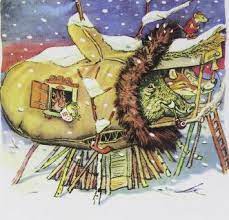 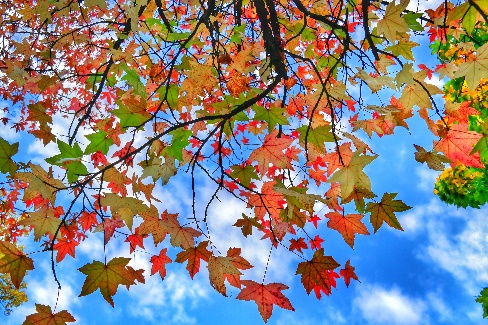 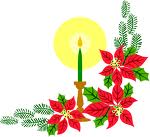 November er over og adventstiden er her. Mørket har gjort dagene kortere, men vi har kost oss både inne og ute i måneden som gikk. Været har tillatt oss å være ute og leke. Der får vi stimulert den motoriske grovmotorikken, løpe, klatre, balansere og hoppe. Vi har kastet bladene opp og sunget om bladene som faller ned. I barnehagen er det mange gode hjelpere som er med på å koste vekk sand og blader.Barnehagen har fått «pluss, pluss». Små klosser som settes i sammen. Barna bestemmer selv hva de lager. Noen velger å sortere etter farger, mens andre bygger, biler, tog og dyr. Spennende med nye leker. Ellers går leken med å lage mat til dukkene, legge dukkene, lese/bla i bøker. Billedbøker om dyr, mamma som leter etter Tassen, Mamma Mø faller og slår seg, Muldvarpen som fikk bæsj på hodet er bøker som barna gjerne vil lese. Vi bygger med duplo, høye tårn som kan ødelegges, synger om dyrene som vi finner i duplolekene og leke med biler/tog. Vi bruker mye sang og musikk på avdelingene.Videre har vi jobbet med tema Skinnvotten og høst. Fortelle/lese eventyret, synge om de ulike dyrene som vi har blitt kjent med i eventyret. Lærer navn på dyrene (Pilemus silkehår, Friskefrosk langelår, revemor silkesvans) Malingsaktivitet der flere av barna har malt dyrene til eventyret.Tema høst har vi fortsatt å synge om bladene som faller ned, fuglene som drar av sted, og høsten som har kommet der vinden tuter og stryker deg om kinnet. Vi ser på trærne som nesten ikke har blader igjen, bladene som forandrer farger.Mandager og fredager har vi satt av til å jobbe i små grupper, der fokus er språk og samspill. Her vil innholdet variere fra gruppe til gruppe. Noen spiller lotto, noen leker og øver på gode samspill, andre synger bevegelsessanger med barna. De voksne er beviste på å benevne og sette ord på alt som skjer i gruppen. Barn lærer språk ved at vi snakker med dem. Vi håper at dere hjemme også har noen fine samtaler med barna!I desember ønsker vi og ha fokus på Glede, Vennskap, Fellesskap og felles opplevelser. Vi ønsker å lage en rolig og god atmosfære rundt juleforberedelsene på avdelingene. Tid til å bake, lage julehemmeligheter og pynt. Det følger en kalenderdel der dere ser når aktivitetene er planlagt. Er det noen som har små syltetøyglass/middagsglass hadde vi satt pris på å få noen glass.Vi ønsker oss tom emballasje til butikklek. I denne perioden har Spurvene og Revehiet felles samlinger hver dag (ca. Kl. 09.30), der vi synger sanger, leser/forteller historier, trekker adventskalender.Adventskalenderen vår er kuler laget i papp. Disse er pyntet av barna. På baksiden er det bilde av en sang som vi synger i samlingen. Barna trekker hver sin dag. Annen informasjon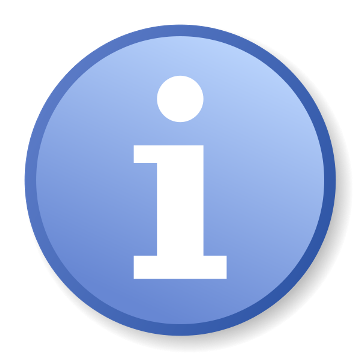 Det er flere datorer i denne måneden som er verdt å merke seg.8.desember NissefestBarnehagen har nissefest på dagtid FAU arrangerer nissefest på ettermiddag – Se eget skriv fra FAU som henger i garderobenDesember er en litt annerledes måned enn resten av året. Vi har valgt å lage en kalenderdel der vi har skrevet opp aktivitetene som vi vil ha på avdelingene. Den vanlige ukes rytmen blir litt annerledes i desemberSe kalenderdelAv erfaring, er det noen som velger å ta mer fri enn det som er oppgitt på julelappen. Vi setter pris på å få beskjed i god tid dersom det skulle oppstå endringer.Planleggingsdag 2. januar 2023. Barnehagen stengtHilsen: